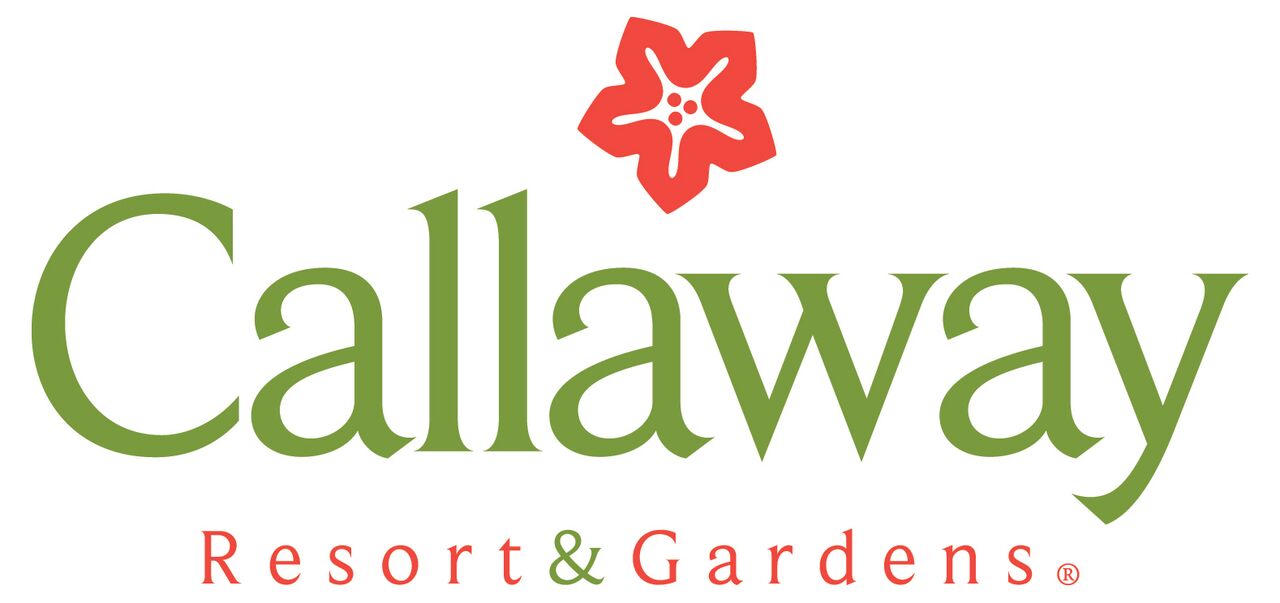 Job TitleAssistant Restaurant Manager for Piedmont/CasonsDepartmentFood and BeverageFLSA ClassificationExemptDateNovember 2022I. Job Summary	I. Job Summary	I. Job Summary	Connecting man and nature in a way that benefits both. Callaway Gardens is not just a fun place to visit, it's a fun place to work!We are looking for an Assistant Restaurant Manager to assist Restaurant Manager lead all aspects of our business. You will deliver a high-quality menu and motivate our staff to provide excellent customer service. Assistant Restaurant manager responsibilities include maintaining the restaurant's revenue, profitability, and quality goals. You will ensure efficient restaurant operation, as well as maintain high production, productivity, quality, and customer-service standards. To be successful in this role, you'll need management skills and experience in both front and back of the house. We want you to know how to oversee the dining room, check-in with customers and balance seating capacity and make sure we comply with health and safety restaurant regulations. We'll expect you to lead by example and uplift our staff during busy moments in our fast-paced environment. Ultimately, you will ensure our restaurant runs smoothly and customers have pleasant dining experiences.Connecting man and nature in a way that benefits both. Callaway Gardens is not just a fun place to visit, it's a fun place to work!We are looking for an Assistant Restaurant Manager to assist Restaurant Manager lead all aspects of our business. You will deliver a high-quality menu and motivate our staff to provide excellent customer service. Assistant Restaurant manager responsibilities include maintaining the restaurant's revenue, profitability, and quality goals. You will ensure efficient restaurant operation, as well as maintain high production, productivity, quality, and customer-service standards. To be successful in this role, you'll need management skills and experience in both front and back of the house. We want you to know how to oversee the dining room, check-in with customers and balance seating capacity and make sure we comply with health and safety restaurant regulations. We'll expect you to lead by example and uplift our staff during busy moments in our fast-paced environment. Ultimately, you will ensure our restaurant runs smoothly and customers have pleasant dining experiences.Connecting man and nature in a way that benefits both. Callaway Gardens is not just a fun place to visit, it's a fun place to work!We are looking for an Assistant Restaurant Manager to assist Restaurant Manager lead all aspects of our business. You will deliver a high-quality menu and motivate our staff to provide excellent customer service. Assistant Restaurant manager responsibilities include maintaining the restaurant's revenue, profitability, and quality goals. You will ensure efficient restaurant operation, as well as maintain high production, productivity, quality, and customer-service standards. To be successful in this role, you'll need management skills and experience in both front and back of the house. We want you to know how to oversee the dining room, check-in with customers and balance seating capacity and make sure we comply with health and safety restaurant regulations. We'll expect you to lead by example and uplift our staff during busy moments in our fast-paced environment. Ultimately, you will ensure our restaurant runs smoothly and customers have pleasant dining experiences.ll. Qualificationsll. Qualificationsll. QualificationsProven work experience as a Assistant Restaurant Manager, or similar roleProven guest service experience as a managerFamiliarity with restaurant management software and POS systemsStrong leadership, motivational and people skillsAcute financial management skillsProven work experience as a Assistant Restaurant Manager, or similar roleProven guest service experience as a managerFamiliarity with restaurant management software and POS systemsStrong leadership, motivational and people skillsAcute financial management skillsProven work experience as a Assistant Restaurant Manager, or similar roleProven guest service experience as a managerFamiliarity with restaurant management software and POS systemsStrong leadership, motivational and people skillsAcute financial management skillsIII.  Behavioral Requirements and Physical RequirementsIII.  Behavioral Requirements and Physical RequirementsIII.  Behavioral Requirements and Physical RequirementsAble to project Employer's wholesome image by being genuinely friendly and caring and by taking pride in their work.Must put SAFETY first while ensuring guest receives a memorable experienceMust be self-motivated and disciplined.Must be able to prioritize and complete work assignments on a timely basis.Must maintain strict confidentiality and judgment regarding privileged information.Must be willing to constantly improve.Must have professional appearance with good personal hygiene.Must promote and support a "team" work environment by cooperating, helping co-workers and working across various departments.Must adapt to changes easily.Must enjoy a fast-paced, dynamic environment.Must show appreciation to others.Must be sensitive to the needs of our Guests and feel empowered to take action to meet their needs within company guidelines.Self-supervised and disciplined to prioritize and complete workload on a timely basis.Identifies and resolves problems in a timely manner; develops alternative solutions; works well in group problem solving situations.Exhibits objectivity and openness to other's views; gives and welcomes feedback; puts success of teams above own interests; inspires trust of others.Physical RequirementsAbility to stand and walk for extended periods of timeAbility to lift 25 poundsAble to project Employer's wholesome image by being genuinely friendly and caring and by taking pride in their work.Must put SAFETY first while ensuring guest receives a memorable experienceMust be self-motivated and disciplined.Must be able to prioritize and complete work assignments on a timely basis.Must maintain strict confidentiality and judgment regarding privileged information.Must be willing to constantly improve.Must have professional appearance with good personal hygiene.Must promote and support a "team" work environment by cooperating, helping co-workers and working across various departments.Must adapt to changes easily.Must enjoy a fast-paced, dynamic environment.Must show appreciation to others.Must be sensitive to the needs of our Guests and feel empowered to take action to meet their needs within company guidelines.Self-supervised and disciplined to prioritize and complete workload on a timely basis.Identifies and resolves problems in a timely manner; develops alternative solutions; works well in group problem solving situations.Exhibits objectivity and openness to other's views; gives and welcomes feedback; puts success of teams above own interests; inspires trust of others.Physical RequirementsAbility to stand and walk for extended periods of timeAbility to lift 25 poundsAble to project Employer's wholesome image by being genuinely friendly and caring and by taking pride in their work.Must put SAFETY first while ensuring guest receives a memorable experienceMust be self-motivated and disciplined.Must be able to prioritize and complete work assignments on a timely basis.Must maintain strict confidentiality and judgment regarding privileged information.Must be willing to constantly improve.Must have professional appearance with good personal hygiene.Must promote and support a "team" work environment by cooperating, helping co-workers and working across various departments.Must adapt to changes easily.Must enjoy a fast-paced, dynamic environment.Must show appreciation to others.Must be sensitive to the needs of our Guests and feel empowered to take action to meet their needs within company guidelines.Self-supervised and disciplined to prioritize and complete workload on a timely basis.Identifies and resolves problems in a timely manner; develops alternative solutions; works well in group problem solving situations.Exhibits objectivity and openness to other's views; gives and welcomes feedback; puts success of teams above own interests; inspires trust of others.Physical RequirementsAbility to stand and walk for extended periods of timeAbility to lift 25 poundsIV.  Duties and FunctionsIV.  Duties and FunctionsIV.  Duties and FunctionsCoordinate daily Front of the House restaurant operationsDeliver superior service and maximize guest satisfactionRespond efficiently and accurately to guest complaintsRegularly review product qualityOrganize and supervise shiftsAppraise staff performance and provide feedback to improve productivityEnsure compliance with sanitation and safety regulationsManage restaurant's good image and suggest ways to improve itControl operational costs and identify measures to cut wastePromote the brand in the local community through word-of-mouth and restaurant eventsRecommend ways to reach a broader audience (e.g. discounts and social media ads)Train new and current employees on proper guest service practicesImplement policies and protocols that will maintain future restaurant operationsManagement reserves the right to change and/or add to these duties at any time.Coordinate daily Front of the House restaurant operationsDeliver superior service and maximize guest satisfactionRespond efficiently and accurately to guest complaintsRegularly review product qualityOrganize and supervise shiftsAppraise staff performance and provide feedback to improve productivityEnsure compliance with sanitation and safety regulationsManage restaurant's good image and suggest ways to improve itControl operational costs and identify measures to cut wastePromote the brand in the local community through word-of-mouth and restaurant eventsRecommend ways to reach a broader audience (e.g. discounts and social media ads)Train new and current employees on proper guest service practicesImplement policies and protocols that will maintain future restaurant operationsManagement reserves the right to change and/or add to these duties at any time.Coordinate daily Front of the House restaurant operationsDeliver superior service and maximize guest satisfactionRespond efficiently and accurately to guest complaintsRegularly review product qualityOrganize and supervise shiftsAppraise staff performance and provide feedback to improve productivityEnsure compliance with sanitation and safety regulationsManage restaurant's good image and suggest ways to improve itControl operational costs and identify measures to cut wastePromote the brand in the local community through word-of-mouth and restaurant eventsRecommend ways to reach a broader audience (e.g. discounts and social media ads)Train new and current employees on proper guest service practicesImplement policies and protocols that will maintain future restaurant operationsManagement reserves the right to change and/or add to these duties at any time.Callaway Resort & Gardens provides equal access to and opportunity in its employment without regard to race, color, creed, religion, national origin, gender, age, marital status, disability, public assistance status, veteran status, sexual orientation, gender identity, or gender expression.Callaway Resort & Gardens provides equal access to and opportunity in its employment without regard to race, color, creed, religion, national origin, gender, age, marital status, disability, public assistance status, veteran status, sexual orientation, gender identity, or gender expression.Callaway Resort & Gardens provides equal access to and opportunity in its employment without regard to race, color, creed, religion, national origin, gender, age, marital status, disability, public assistance status, veteran status, sexual orientation, gender identity, or gender expression.